Занятие по рисованию в подготовительной группе «Лето»Программное содержание.Образовательные: формировать умение детей отражать свои впечатления о лете (передавать содержание песни) в рисунке. Закреплять приемы работы кистью и красками, умение составлять нужные оттенки цвета на палитре, используя для смешивания белила и акварель. Развивающие: развивать чувство ритма, цвета, композицииВоспитательные: воспитывать любовь к природеМатериалы: акварель, гуашь,белила , листы бумаги, кисти.Отгадайте загадку :Мне тепла для вас не жалко,С юга я пришло с жарой.Принесло цветы, рыбалку,Комаров звенящий рой,Землянику в кузовкеИ купание в реке. (Лето.)Давайте вспомним и споем любимую всеми песенку о лете.https://youtu.be/5n_LFulhpDsО чем поется в этой песенке? (О жарком солнечном лете; о том, как прыгают лягушки и летают бабочки; о том, что расцветает все кругом)Многие художники очень любили лето и изображали его на своих полотнах. Посмотрите на эти  картины:Левитан Исаак Ильич (1860-1900). Июньский день (Лето).  иЛетний вечер. Река. 1890-е: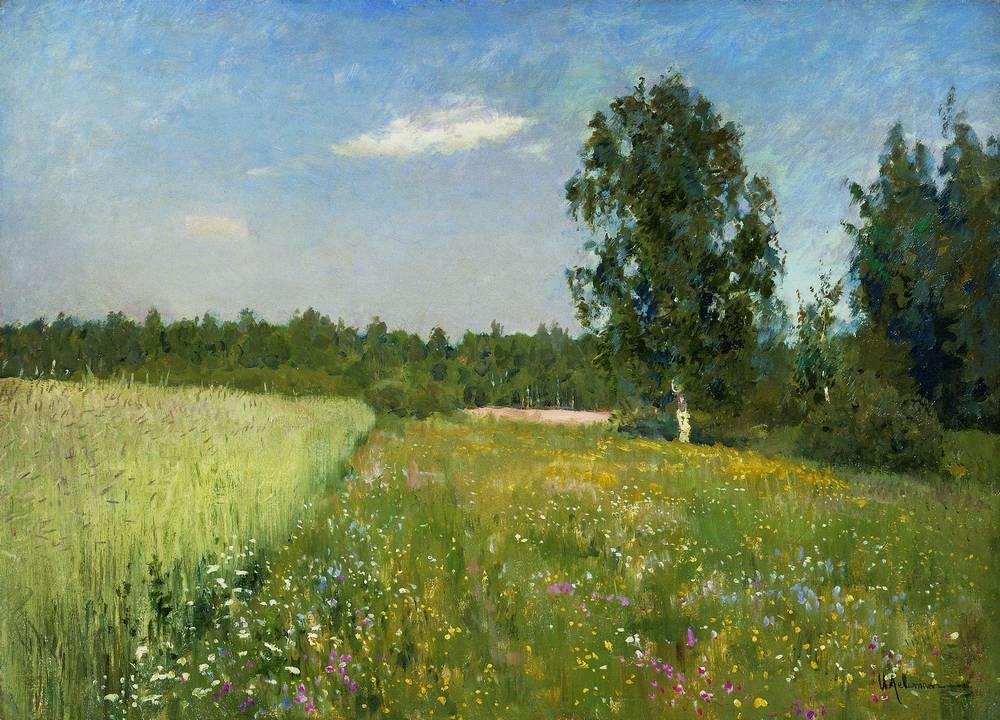 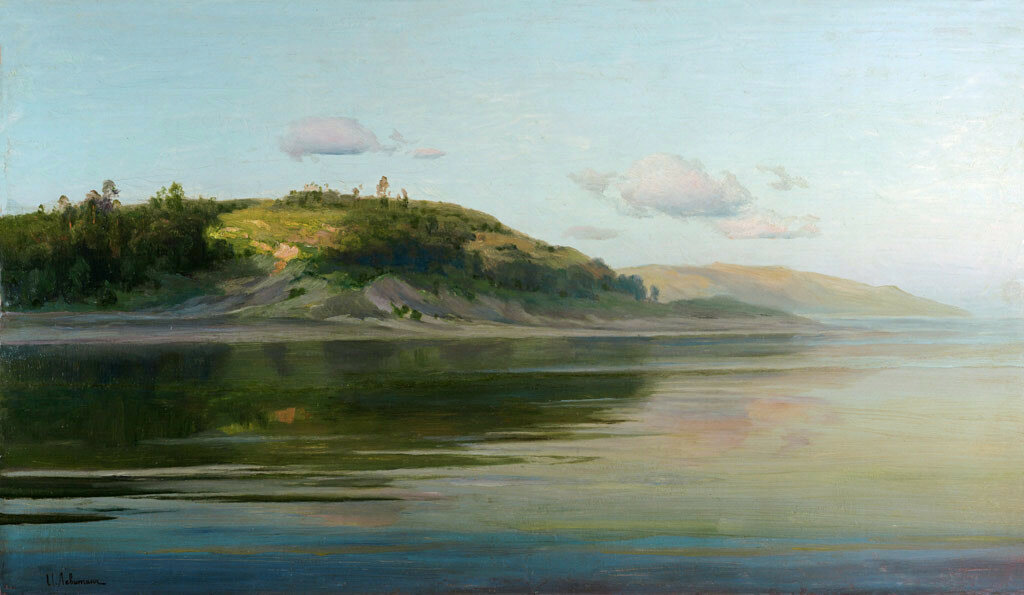 Рылов Аркадий Александрович (1870-1939). Цветистый луг. 1916: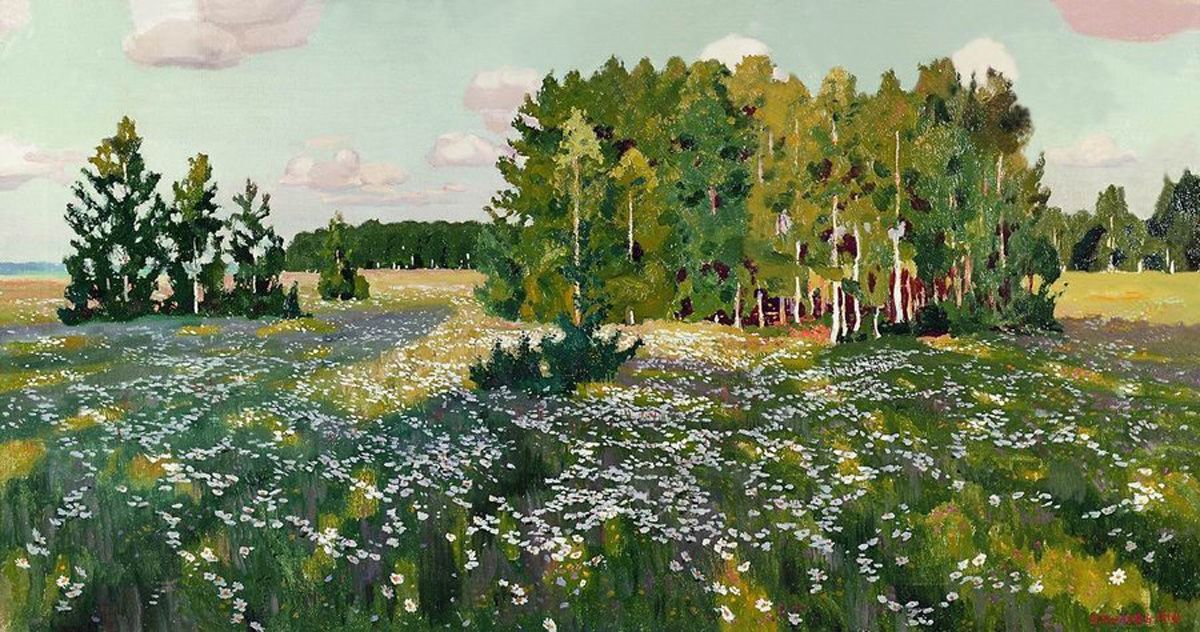 Мещёрский Арсений Иванович (1834-1902). Мостик через речку. Летние травы. 1890-е: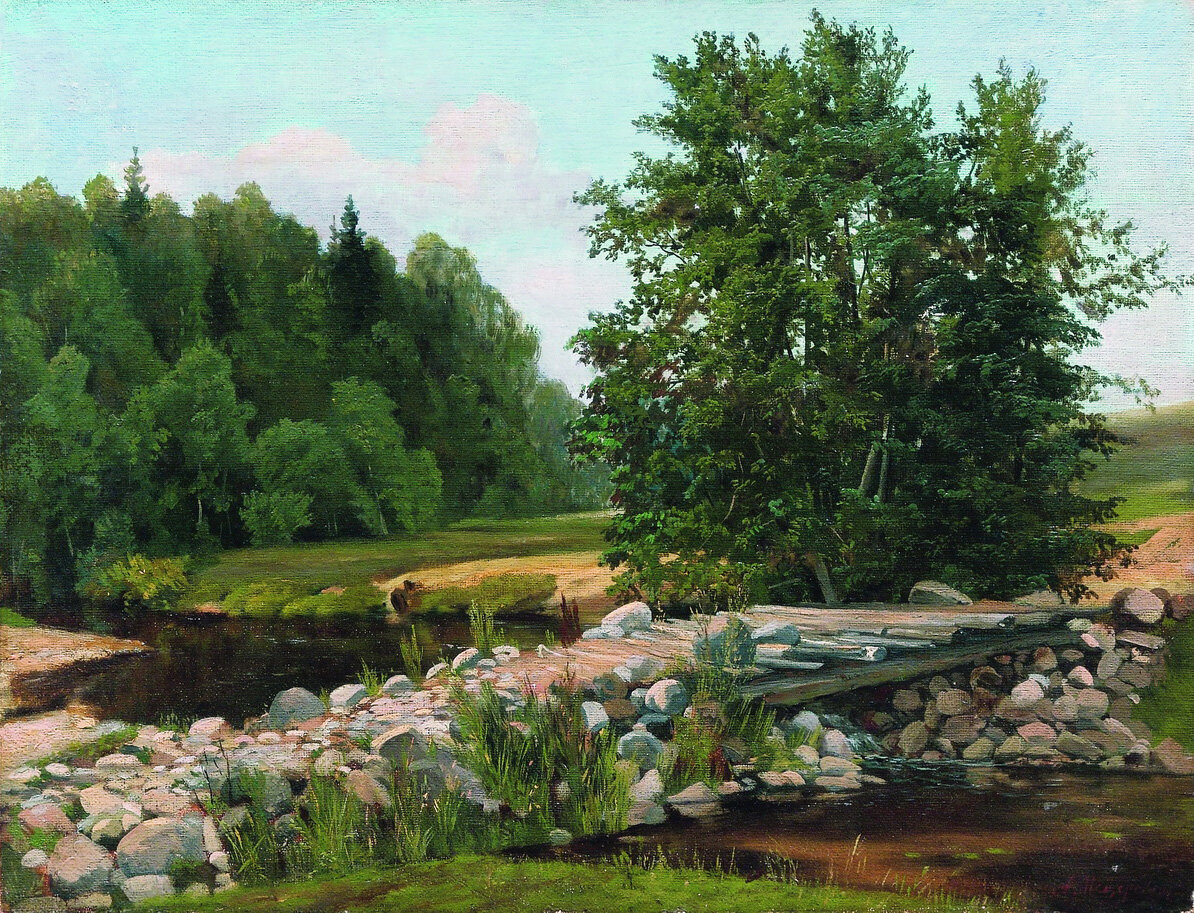 Куинджи Архип Иванович (1842-1910). Радуга. 1900-1905: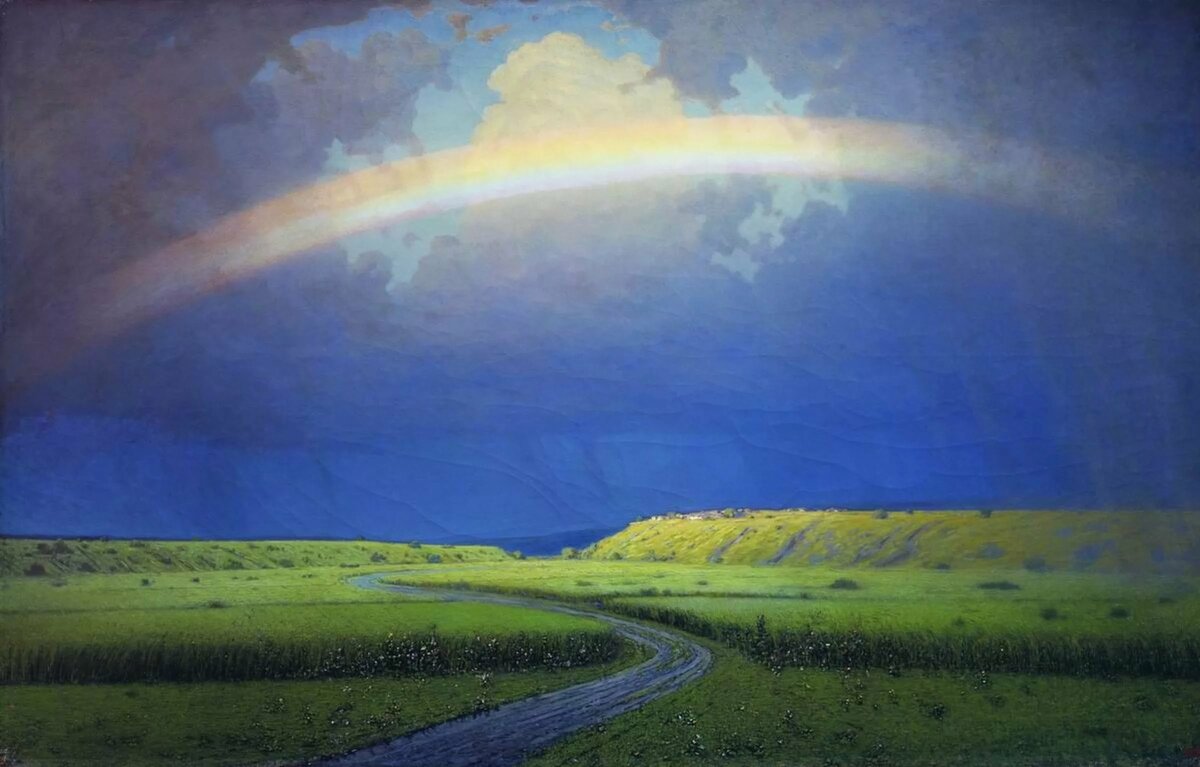 Волков Ефим Ефимович (1844-1920).Поле ромашек: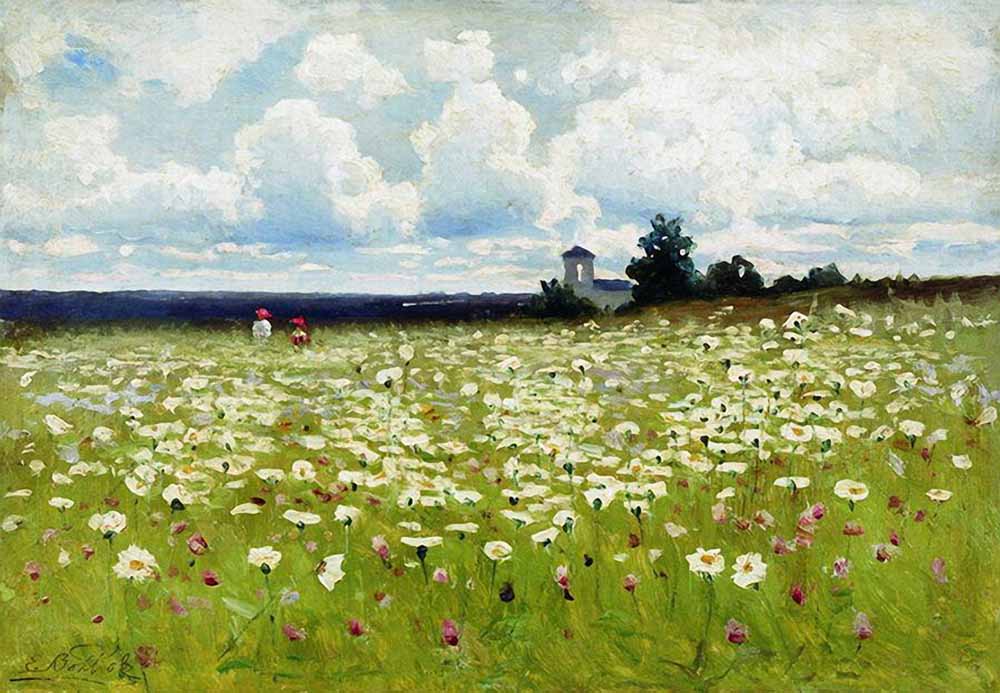 А вот теперь,И мы давайте нарисуем лето!А какого цвета?Красной краской –Солнце,На газонах розы,А зеленой – поле,На лугах покосы.Синей краской – небо и ручей певучий.А какую краскумы оставим туче?Нарисуем лето –Очень просто это…